Create a visual food web of an interdependent ecosystem.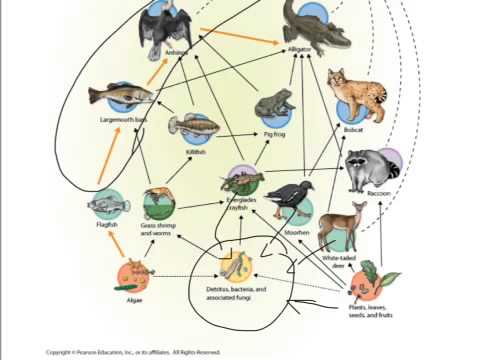 Develop an artistic representation of an ecosystem.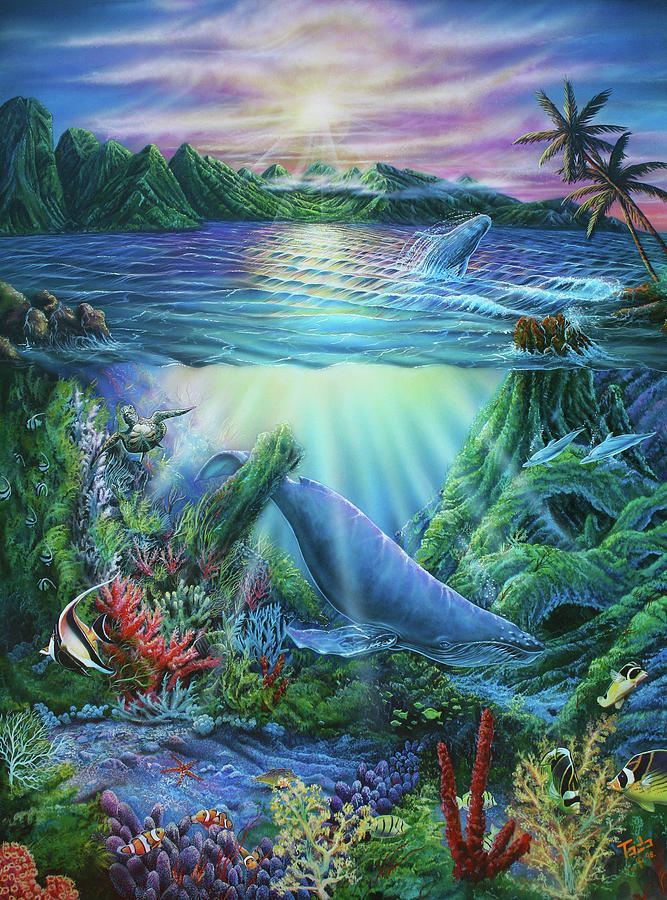 Using some magazines or clip art, or your own images, create a mural or collage of an ecosystem.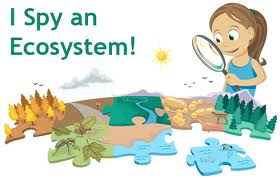 Symphonic SoundCreate a symphony representing sounds of a chosen ecosystem.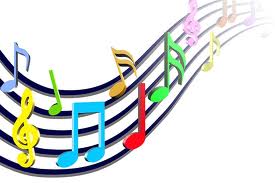 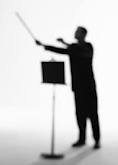 Demonstrate an ideal environment for a specific organism, taking into account limiting factors such as food,          water, light and living space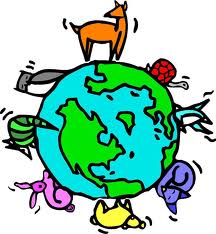 Take the perspective of one component in an ecosystem and defend the benefits of your role.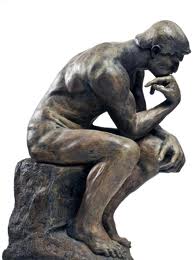 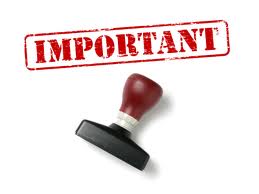 